Муниципальное бюджетное дошкольное образовательное учреждение детский сад «Светлячок» г. Южи155630, Ивановская область, г. Южа, ул. Горького, д.5Телефон: (8-493-47) 2-15-12, e-mail:dou_svetlyachok@rambler.ru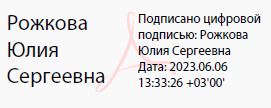 Программа дополнительного образования поопытно-экспериментальной деятельности «Маленькие исследователи»для детей 2гр. раннего возрастана 2023-2024 учебный годСоколовой О.Б.Содержание.I. Целевой раздел  - 3 с1.1. Пояснительная записка -  3с.1.2. Цели и задачи реализации программы  - 5 с.1.3. Принципы  реализации программы  - 5  с.1.4. Планируемые результаты - 6 с.1.5. Формы и методы обучения – 6 с.II. Содержательный раздел – 7 с.2.1. Учебный план – 7 с.2.2. Формы подведения итогов работы - 12с.III. Организационный раздел – 13с.3.1.Условия реализации программы – 13 с.3.2. Методическое обеспечение программы - 13 с.I. Целевой разделПояснительная записка.Федеральный закон «Об образовании в РФ» от 27 декабря 2012 г. №273 выделяет основные ориентиры обновления содержания образования в рамках дошкольного учреждения. Она дает ориентировку на личностное своеобразие каждого ребенка, на развитие способностей каждого человека, расширение кругозора ребенка, преобразование предметной среды, обеспечение самостоятельной и совместной деятельности детей в соответствии с их желаниями и склонностями.Согласно Приказа Министерства образования и науки Российской Федерации (от 17 октября 2013 г. N 1155 г. Москва "Об утверждении федерального государственного образовательного стандарта дошкольного образования" в содержание образовательной области «Познавательное развитие» включена экспериментальная деятельность детей дошкольного возраста.Данная рабочая программа по дополнительному образованию является нормативно - управленческим документом образовательного учреждения, характеризующей систему организации образовательной деятельности педагога по развитию экспериментальной деятельности детей.Рабочая программа по дополнительному образованию построена на основе учёта конкретных условий, образовательных потребностей и особенностей развития детей дошкольного возраста. Создание индивидуальной педагогической модели образования осуществляется в соответствии с требованиями федеральных государственных образовательных стандартов дошкольного образования.Актуальность программы: всовременном обществе целью развития дошкольников является всестороннее гармоничное развитие личности. Игра – ведущий вид деятельности, в которой ребенок  развивается и растет.Развивающие игры являются одним из средств умственного развития ребенка. Они важны и интересны для детей, разнообразны по содержанию, очень динамичны и включают излюбленные детьми манипуляции с игровым материалом, который способен удовлетворить ребенка в моторной активности, движении.Принципы, заложенные в основу этих игр - интерес - познание - творчество - становятся максимально действенными, так как игра обращается непосредственно к ребенку добрым, самобытным языком сказки, забавного персонажа. В каждой игре ребенок всегда добивается какого-то «предметного» результата. Постоянное и постепенное усложнение игр позволяет поддерживать детскую деятельность в зоне оптимальной трудности. Развивающие игры создают условия для проявления творчества, стимулируют развитие умственных способностей ребенка. Остается лишь использовать эту естественную потребность для постепенного вовлечения детей в более сложные формы игровой активности.Данная программа предусматривает использование развивающих игр доступных для детей раннего возраста: логические блоки Дьенеша.Эти развивающие игры позволяют детям овладеть предметными действиями, способствуют развитию воображения, творческих способностей, способностей к моделированию и конструированию, развивают наглядно-действенное мышление, формируя переход к наглядно-образному и логическому мышлению, координацию движений, речь ребенка. Развивающие игры способствуют развитию внимания, памяти, воспитывают самостоятельность, инициативу, настойчивость в достижении цели. Благодаря играм с блоками Дьенеша, у детей развиваются психические процессы, мыслительные операции.Игра – наиболее доступный для детей вид деятельности, способ переработки полученных из окружающего мира впечатлений, знаний. В игре ярко проявляются особенности мышления и воображения ребенка, его эмоциональность, активность, потребность в общении. Ребенку понятна необходимость приобретения новых знаний и действий, он сам стремится к тому, чего еще не умеет.Нормативно-правовую основудля разработки рабочей программы составляют:Закон об образовании 2013 - федеральный закон от 29.12.2012 N 273-ФЗ "Об образовании в Российской Федерации".Приказ МОиН РФ «Об утверждении федерального государственного образовательного стандарта дошкольного образования» от 17 октября 2013 г. №1155.Приказ Министерства образования и науки Российской Федерации от 30 августа 2013 г. № 1014 «Об утверждении порядка организации и осуществления образовательной деятельности по основным общеобразовательным программам - образовательным программам дошкольного образования».Постановление Главного государственного санитарного врача РФ от 15 мая 2013 г. N 26"Об утверждении СанПиН 2.4.1.3049-13 "Санитарно-эпидемиологические требования к устройству, содержанию и организации режима работы дошкольных образовательных организаций".Программа составлена с учётом реализации  интеграции  образовательных  областей:Социально – коммуникативное развитие:Приобщение к элементарным общепринятым нормам и правилам взаимоотношения со сверстниками и взрослыми.Становление самостоятельности, целенаправленности и саморегуляции.Развитие социального и эмоционального интеллекта.Формирование готовности к совместной деятельности.Познавательное развитие:Развитие интересов, любознательности и познавательной мотивации.Формирование познавательных действий, становление сознания.Развитие интеллектуально-речевых и общих способностей ребенка.Речевое развитие.Владение речью как средством общения и культуры.Обогащение активного словаря. Развитие связной, грамматически правильной диалогической и монологической речи.Совершенствование интонационной выразительности речи, дикции.Развитие речевого творчества.Художественно – эстетическое развитие.Восприятие музыки.Развитие продуктивной деятельности детей.Физическое развитие.Правильное формирование крупной и мелкой моторик.Сохранение и укрепление физического и психического здоровья. Программа дополнительного образования по познавательному развитию «Маленькие исследователи» составлена для детей 1,5 – 2х лет.1.2. Цели и задачи реализации программы.Цель программы: развитие познавательной активности детей дошкольного возраста посредством экспериментирования с объектами и явлениями окружающей действительности.Задачи программы:Образовательные задачи:Формировать первые пространственные ориентировки и простейшие способы размещения конструкций по горизонталиРазвивающие задачи:Развивать понимание взаимосвязей в природе.Развивать мышление, речь в процессе познавательно- исследовательской деятельности.Воспитательные задачи:Воспитывать стремление сохранять и оберегать природный и рукотворный мир.1.3. Принципы реализации программыДостижение поставленной цели и решение задач осуществляется с учётом следующих принципов:1. Принцип соответствия содержания и методики организации занятий возрастным и функциональным особенностям детей дошкольников.2. Принцип комплексности – на каждом занятии необходимо уделять внимание решению каждой из задач.3. Принцип последовательности – только по мере накопления знаний, и овладения навыками и технологией работы содержание занятий расширяется и углубляется.4. Принцип соответствия формы организации занятий ведущему виду деятельности детей данной возрастной группы – игровой.5. Поэтапное, дозированное предъявление материала.6. Развитие творческого потенциала всех детей и индивидуальных возможностей каждого.7. Принцип учета личностных особенностей.8. Принцип развивающего подхода (основывается на идее Л. С. Выготского о «зоне ближайшего развития»), заключающийся в том, что обучение должно вести за собой развитие ребёнка.9. Принцип полифункционального подхода, предусматривающий одновременное решение нескольких  задач в структуре одного занятия.10. Принцип сознательности и активности детей, означающий, что педагог должен предусматривать в своей работе приёмы активизации познавательных способностей детей. Перед ребёнком необходимо ставить познавательные задачи, в решении которых он опирается на собственный опыт. Этот принцип способствует более интенсивному психическому развитию дошкольников и предусматривает понимание ребёнком материала и успешное применение его в практической деятельности в дальнейшем.11. Принцип наглядности, обеспечивающий тесную взаимосвязь и широкое взаимодействие всех анализаторных систем организма с целью обогащения слуховых, зрительных и двигательных образов детей.Планируемые результаты.Планируемые  результаты  освоения  Программы представлены в виде целевых ориентиров, которые представляют собой возможные достижения ребёнка на этапе завершения обучения.Оценка индивидуального развития детей по программе проводится педагогами в ходе внутреннего мониторинга становления основных (ключевых) характеристик развития личности ребенка, результаты которого используются только для оптимизации образовательной работы с группой и для решения задач построения образовательной  траектории  для  детей,  испытывающих  трудности  в  обучении.В результате освоения содержания программы по дополнительному  образованию по познавательному развитию «Маленькие исследователи» предполагается:• Вывести детей на более высокий уровень познавательной активности;• Сформировать у детей уверенность в себе посредством развития мыслительных операций, творческих предпосылок и как следствие, развитие у детей личностного роста и чувства уверенности в себе и своих силах;• Обогатить предметно – развивающую среду в группе;• Качественное и заинтересованное участие родителей в реализации проекта.Формы и методы обученияФормы обучения:беседы;решение проблемных ситуаций;занятия;эксперементиование;групповая и индивидуальная работа;работа с родителями.Методы обучения:наглядный;практический;объяснительно-иллюстративный;публикация информации на сайте МБДОУ, группы;создание игровой ситуации;беседа;показ воспитателя;показ видеоматериалов, иллюстраций;II. Содержательный разделУчебный план. Срок реализации: программа рассчитана на 1 год обучения.Реализация программы рассчитана на 35 календарных недель, и включает в себя 1 занятие в  неделю, 4 занятия в месяц,  35 занятий в год. Длительность одного занятия в 2 гр. Раннего возраста – 5 – 7  мин.(согласно СанПиН). Организуя занятия по познавательному развитию, важно помнить, что для успешного овладения детьми умениями и навыками необходимо учитывать возрастные и индивидуальные особенности детей, их желания и интересы.График работыУчебно-тематический план.2.2Формы подведения итогов работы Итогами работы с детьми по дополнительной образовательной программе «Маленькие исследователи» являются:открытые занятия;Презентация для родителей «Маленькие исследователи».III. Организационный раздел3.1.Условия реализации программыМатериально-техническое и информационное обеспечение образовательного процесса для осуществления образовательной деятельности: демонстрационный материал и раздаточный материал по темам, оборудование и материалы для экспериментов и опытов.средства обучения: стол детский – 5 шт; стульчик детский – 10 шт.;Методическое обеспечение программы.1. «Занятия по ознакомлению с природным и социальным миром» во второй младшей группе детского сада Дыбина, О. В. Мозайка- Синтез, 2015-72 с.2. Организация экспериментальной деятельности дошкольников : метод. Рекомендации/под общ. ред. Л. Н. Прохоровой. -3-е изд., доп. -М. : АРКТИ,2008. – 64 сДни неделиВремяСреда15.45 -15.52НеделяТемы занятий.Программное содержаниеПрограммное содержаниеСентябрьСентябрьСентябрьСентябрь1.«Мыльные пузыри».Знакомство детей с мыльными пузырями. Способствовать поднятию эмоционального настроения у детей.Знакомство детей с мыльными пузырями. Способствовать поднятию эмоционального настроения у детей.2.«Рябь на воде».Развитие дыхательного аппарата. Вызывать заинтересованность детей к происходящему.Развитие дыхательного аппарата. Вызывать заинтересованность детей к происходящему.3.«Бутылочки с сюрпризом».Различие слухового внимания. Вызывать заинтересованность детей к происходящему.Различие слухового внимания. Вызывать заинтересованность детей к происходящему.4.«Вода холодная и горячая».Обучение детей определять температуру веществ и предметов. Развивать тактильные ощущения.Обучение детей определять температуру веществ и предметов. Развивать тактильные ощущения.ОктябрьОктябрьОктябрьОктябрь5.«Чудесный мешочек» №1 (по форме).«Чудесный мешочек» №1 (по форме).Обучение детей определять предмет по форме на ощупь (мячик, кубик, кирпичик). Обучать детей определять форму предмета на ощупь (мячик, кубик, кирпичик).6.«Воздух под водой».«Воздух под водой».Наблюдение за тем, что происходит в воде, когда дуем в трубочку. Развивать дыхательный аппарат.7.«Лёгкий - тяжелый».«Лёгкий - тяжелый».Знакомство детей с весом предметов. Показать, что предметы бывают легкие и тяжелые. Научить определять вес предметов и группировать их по весу.8.«Игры с губкой».«Игры с губкой».Создание условий, необходимых для сенсорного развития детей. Познакомить со свойствами губки. Учить набирать воду губкой и отжимать её в ёмкость. Воспитывать интерес к экспериментальной деятельности.НоябрьНоябрьНоябрьНоябрь9.«Шарики с сюрпризом».«Шарики с сюрпризом».Развитие мелкой моторики рук. Развивать тактильные ощущения. Вызывать интерес детей к тому, что в разных шариках наполнители различаются.10.«Прищепки».«Прищепки».Развитие мелкой моторики рук. Развивать мелкую моторику рук. Учить детей нажимать на края прищепки, чтобы раскрывать её.11.«Ловись, рыбка!».«Ловись, рыбка!».Научить детей пользоваться сачком для вылавливания игрушек из воды.12.«Чудесный мешочек» №2 (по цвету).«Чудесный мешочек» №2 (по цвету).Обучение детей соотносить предметы по цвету. Развивать тактильные ощущения. Дать детям название цветов, активизировать речь. Создать положительный эмоциональный настрой у детей.ДекабрьДекабрьДекабрьДекабрь13.«Игры с султанчиками».«Игры с султанчиками».Развивать у детей умение выдыхать воздух через рот. Познакомить детей с одним из свойств воздуха – движением (ветер). Создание положительного эмоционального настроения.14.«Чудесный мешочек» №3 (по ощущениям).«Чудесный мешочек» №3 (по ощущениям).Развивать тактильные ощущения. Формировать словарь: колючий, гладкий, мягкий, твёрдый.  Создать положительный эмоциональный настрой у детей.15.«Развесим платочки».«Развесим платочки».Развитие мелкой моторики рук. Развивать мелкую моторику рук. Учить детей прикреплять платочки на веревочке, с помощью прищепок.16.«Найди по звуку».«Найди по звуку».Закрепление названий музыкальных инструментов. Определять и различать издаваемые шумовые звуки.  Создание положительного эмоционального настроения.ЯнварьЯнварьЯнварьЯнварь17.«Снег. Какой он?».«Снег. Какой он?».Знакомство со свойствами снега. Познакомить со свойствами снега в морозную погоду (пушистый, холодный, белый, лепится, тает в руках). Развивать тактильные ощущения.18.«Что в пакете?».«Что в пакете?».Обучение детей действиям по показу. Учить детей выполнять действия по показу воспитателя. Вызывать чувство радости и интереса.19.«Открываем, закрываем».«Открываем, закрываем».Разрабатывать мелкую моторику рук детей. Побуждать к заинтересованности тому, что лежит в баночках. Повышать эмоциональное настроение.ФевральФевральФевральФевраль20."Разные ножки топают по снежной дорожке"."Разные ножки топают по снежной дорожке".Научить детей получать четкие следы на снегу. Вызывать чувство радости и интереса.21.«Ветер по морю гуляет».«Ветер по морю гуляет».Закрепление умений выдыхать воздух через рот, активизация мышц губ. Продолжать знакомить детей с таким природным явлением как ветер. Учить различать и самим регулировать его силу.22.«Плавает, тонет».«Плавает, тонет».Закрепление знаний о весе предмета. Учить определять легкие и тяжелые предметы (одни остаются на поверхности воды, другие тонут). Способствовать созданию радостного настроения.23.«Что в трубке лежит?».«Что в трубке лежит?».Учить детей пользоваться палочкой, чтобы выталкивать мелкие предметы из полой трубки (развязывать мешочек с игрушкой, открывать коробочку). Развивать усидчивость, терпение.МартМартМартМарт24.«Круги на воде».«Круги на воде».Воспитывать аккуратность при работе с водой. Вызывать заинтересованность детей к происходящему.25.«Следы на доске».«Следы на доске».Развивать тактильные ощущения. Вызвать чувство радости и удивления.26.«Угадай, что спрятано в песке».«Угадай, что спрятано в песке».Развивать мелкую моторику рук. Вызвать чувство радости и удивления. Развитие любознательности у детей.27.«Найди такую же бутылочку по звуку».«Найди такую же бутылочку по звуку».Развитие слухового внимания детей. Учить детей сравнивать звуки и находить похожие. Вызывать радость и удивление у детей.АпрельАпрельАпрельАпрель28.«Бумажные комочки».«Бумажные комочки».Познакомить детей со свойствами бумаги: она лёгкая (можно сдуть с ладони, мнётся, рвётся, шуршит. Познакомить с новым свойством бумаги – скатыванием.29.«Тонет-не тонет».«Тонет-не тонет».Закрепить понятие у детей «тонет - не тонет», активизировать речь.30.«Необыкновенные следы».«Необыкновенные следы».Развитие тактильного и зрительного восприятия.31.«Поиграем с солнечным зайчиком»«Поиграем с солнечным зайчиком»Развитие понимания причин возникновения солнечных зайчиков.МайМайМайМай32.«Ловим рыбу сачком и удочкой». «Ловим рыбу сачком и удочкой». Продолжать знакомить детей со свойствами воды, плавающих игрушек; развитие умения пользоваться сачком для вылавливания игрушек из воды33.«Мой веселый, звонкий мяч»«Мой веселый, звонкий мяч»Дать понятие, что легкие предметы не только плавают, но и могут «выпрыгивать» из воды; внимание, наблюдательность.34.«Играем с песком».«Играем с песком».Развитие мелкой моторики рук. Поднимать эмоциональное настроение у детей. Учить детей пересыпать песочек в разные ёмкости.35.«Игра с пёрышком».«Игра с пёрышком».Создание положительного эмоционального настроения у детей. Формировать словарь: части тела. Побуждать проговаривать совместно с воспитателем слова.